Ո Ր Ո Շ ՈՒ Մ20 սեպտեմբերի 2018 թվականի   N 801-Ա ՀԱՄԱՅՆՔԻ ԿԱՊԱՆ ՔԱՂԱՔԻ ԼԵՌՆԱԳՈՐԾՆԵՐԻ ՓՈՂՈՑԻ 4-ՐԴ ՆՐԲԱՆՑՔԻ ԹԻՎ 33 Բ ՀԱՍՑԵՈՒՄ ԳՏՆՎՈՂ, ԳԱԳԻԿ ԵՎ ԳԱՐԻԿ ՀԱՅՐԱՊԵՏՅԱՆՆԵՐԻՆ ՊԱՏԿԱՆՈՂ ԲՆԱԿԵԼԻ ՏԱՆԸ ՆՈՐ ՀԱՍՑԵ ՏՐԱՄԱԴՐԵԼՈՒ ՄԱՍԻՆ Ղեկավարվելով «Տեղական ինքնակառավարման մասին» Հայաստանի Հանրապետության օրենքի 35-րդ հոդվածի 1-ին մասի 22) կետով, Հայաստանի Հանրապետության կառավարության 2005 թվականի դեկտեմբերի 29-ի «Հայաստանի Հանրապետության քաղաքային և գյուղական բնակավայրերում ներբնակավայրային աշխարհագրական օբյեկտների անվանակոչման, անվանափոխման, անշարժ գույքի` ըստ դրա գտնվելու և (կամ) տեղակայման վայրի համարակալման, հասցեավորման ու հասցեների պետական գրանցման կարգը հաստատելու և հասցեների գրանցման լիազոր մարմին սահմանելու մասին» թիվ 2387-Ն որոշումով, հաշվի առնելով Գագիկ Հայրապետյանի դիմումը. ո ր ո շ ու մ ե մ Համայնքի Կապան քաղաքի Լեռնագործների փողոցի 4-րդ նրբանցքի թիվ 33բ հասցեում գտնվող, Գագիկ և Գարիկ Հայրապետյաններին պատկանող բնակելի տանը տրամադրել նոր հասցե. Սյունիքի մարզ, Կապան համայնք, ք.Կապան, Լեռնագործների փողոցի 4-րդ նրբանցք, թիվ 40 բնակելի տուն:ՀԱՄԱՅՆՔԻ ՂԵԿԱՎԱՐԻ ՊԱՇՏՈՆԱԿԱՏԱՐ               ՆԱՐԵԿ ՂԱՀՐԱՄԱՆՅԱՆ2018թ. սեպտեմբերի  20
        ք. Կապան
ՀԱՅԱՍՏԱՆԻ ՀԱՆՐԱՊԵՏՈՒԹՅԱՆ ԿԱՊԱՆ ՀԱՄԱՅՆՔԻ ՂԵԿԱՎԱՐ
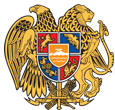 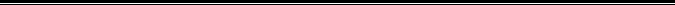 Հայաստանի Հանրապետության Սյունիքի մարզի Կապան համայնք 
ՀՀ, Սյունիքի մարզ, ք. Կապան, +374-285-42036, 060521818, kapan.syuniq@mta.gov.am